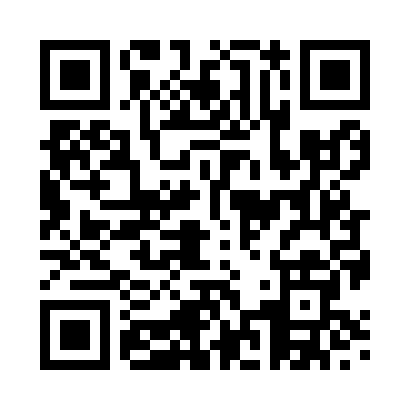 Prayer times for Coberley, Gloucestershire, UKWed 1 May 2024 - Fri 31 May 2024High Latitude Method: Angle Based RulePrayer Calculation Method: Islamic Society of North AmericaAsar Calculation Method: HanafiPrayer times provided by https://www.salahtimes.comDateDayFajrSunriseDhuhrAsrMaghribIsha1Wed3:405:381:056:138:3310:322Thu3:375:361:056:148:3510:353Fri3:345:341:056:158:3710:384Sat3:315:331:056:168:3810:405Sun3:285:311:056:178:4010:436Mon3:255:291:056:188:4110:467Tue3:225:271:056:198:4310:498Wed3:195:261:056:208:4510:529Thu3:165:241:056:218:4610:5510Fri3:145:221:056:228:4810:5611Sat3:135:211:056:238:4910:5712Sun3:125:191:056:248:5110:5813Mon3:115:171:056:258:5310:5914Tue3:105:161:056:258:5411:0015Wed3:105:141:056:268:5611:0016Thu3:095:131:056:278:5711:0117Fri3:085:111:056:288:5911:0218Sat3:085:101:056:299:0011:0319Sun3:075:091:056:309:0211:0320Mon3:065:071:056:319:0311:0421Tue3:065:061:056:319:0411:0522Wed3:055:051:056:329:0611:0523Thu3:045:041:056:339:0711:0624Fri3:045:021:056:349:0811:0725Sat3:035:011:056:359:1011:0826Sun3:035:001:056:359:1111:0827Mon3:024:591:056:369:1211:0928Tue3:024:581:066:379:1411:1029Wed3:024:571:066:389:1511:1030Thu3:014:561:066:389:1611:1131Fri3:014:551:066:399:1711:12